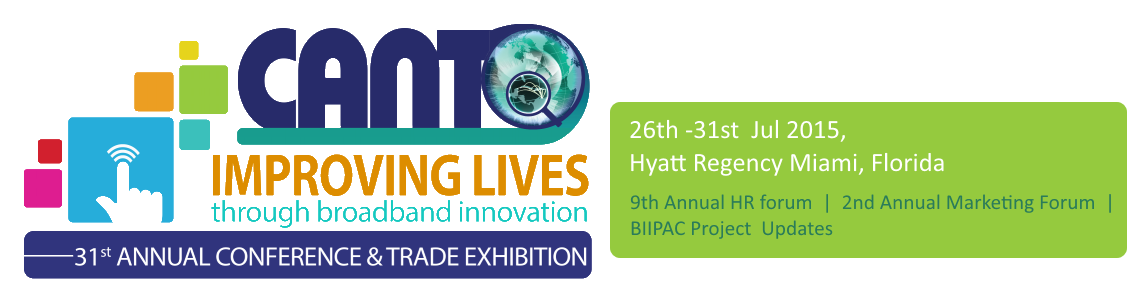 31st Annual Conference and Trade Exhibition26th – 29th July, 20159th Annual Human Resources Forum30th – 31st July, 20152nd Annual Marketing Forum 30th – 31st July, 2015 Saturday 25 July 2015Sunday 26 July 2015Monday 27 July 2015 – Track 1 Riverside SouthTuesday 28 July 2015 – Track 2  - Riverside SouthWednesday 29 July 2015 – Track 4 Riverside SouthThursday 30th July 2015 9th Annual Human Resources Forum2nd Annual Marketing Forum Friday 31st 2015 9th Annual Human Resources Forum2nd Annual Marketing Forum Closed Session: CANTO Board of Directors Meeting Closed Session: CANTO Board of Directors Meeting 9:00  – 5:00 CANTO Committee Meetings	CANTO Committee Meetings	9:00 – 12:00 Marketing and Communications Committee Meeting -  9:00 am  Regulations and Emerging Technologies Committee Meeting - 10:30 am Financial Advisory Committee Meeting – 12:00 noonDisaster Recovery Planning Committee Meeting – 9:00 am Human Resource Committee Meeting -  10:30 am Corporate Social Responsibility Committee Meeting – 12:00 pm Closed Session: CANTO Committee Chairs Presentation to the Board  Closed Session: CANTO Committee Chairs Presentation to the Board  2:00 -3:00Marketing and Communications Committee Meeting -  2:00pmRegulations and Emerging Technologies Committee Meeting -  2:10pmFinancial Advisory Committee Meeting – 2:20pmDisaster Recovery Planning Committee Meeting – 2:30pmHuman Resource Committee Meeting -  2:40pmCorporate Social Responsibility Committee Meeting – 2:50pmWelcome SessionWelcome Session2:00 -3:00Official Opening of CANTO 2015   Official Opening of CANTO 2015   6:00Government Ministers, CANTO Executives, and Members, Officials of The Bahamas and other Dignitaries in attendanceOpening Ceremony:MC – Leon Williams, Chief Executive Officer, BTC Bahamas Presentation of National FlagsNational Anthem of the Republic of Trinidad and Tobago Invocation - CANTO SongWelcome Remarks: Ms Regenie Fräser, Secretary General, CANTORemarks: Mr. Julian Wilkins, Chairman, CANTO Board of DirectorsKeynote Address: Cultural performance Vote of Thanks: Helma Etnel, CANTO Treasurer 7:30Opening of Exhibition and Cocktail ReceptionMinisterial Roundtable 1: C&W  SPONSORED: Improving Lives through Broadband Innovation Ministerial Roundtable 1: C&W  SPONSORED: Improving Lives through Broadband Innovation 9:00Cable and Wireless SPONSORED: Improving Lives through Broadband Innovation Moderators: Julian Wilkins, CANTO Chair & Leon Williams, CANTO Vice ChairKEYNOTE – Huawei 11:00 COFFEE BREAKMinisterial Roundtable 2: DIGICEL SPONSORED: Improving Lives through Broadband Innovation Ministerial Roundtable 2: DIGICEL SPONSORED: Improving Lives through Broadband Innovation 11:15DIGICEL SPONSORED: Improving Lives through Broadband Innovation Moderators: Julian Wilkins, CANTO Chair & Leon Williams, CANTO Vice ChairKEYNOTE – Ericsson  1:15Lunch and Exhibition ViewingSession 1: The New Mobile Identity     Session 1: The New Mobile Identity     2:15 New and important business opportunities for mobile operators created by the convergence of mobile and IT Session Chair: EJay Saunders, CANTO DirectorKEYNOTE – The role of Telcos in Mobile Wallet, Diana Sirila, Digicel4:00 COFFEE BREAK in Exhibition Hall Connect the Caribbean Project of the Year Award  Connect the Caribbean Project of the Year Award  4:15Social Event6:00SESSION 2 :Operators  Roundtable: The Innovation Edge9:00Insights from Caribbean operators  Moderator:KEYNOTE –  Etecsa, Cuba, Digicel Cable and Wireless TelesurBelize 11:00 COFFEE BREAKSESSION 3:  Alcatel-Lucent  SPONSORED:  Caribbean Women In ICTs -  Improving Lives through Broadband InnovationSESSION 3:  Alcatel-Lucent  SPONSORED:  Caribbean Women In ICTs -  Improving Lives through Broadband InnovationSESSION 3:  Alcatel-Lucent  SPONSORED:  Caribbean Women In ICTs -  Improving Lives through Broadband Innovation11:15The impact of ICTs on empowering Women in the Region Moderator: KEYNOTE – Alcatel Lucent The impact of ICTs on empowering Women in the Region Moderator: KEYNOTE – Alcatel Lucent The impact of ICTs on empowering Women in the Region Moderator: KEYNOTE – Alcatel Lucent 1:15LUNCH AND EXHIBITION VIEWINGLUNCH AND EXHIBITION VIEWINGLUNCH AND EXHIBITION VIEWINGSESSION 5: M2M and IoT StrategiesSession 6: Future Networks Systems and Security 2:30A discussion on the future of the M2M industry The network of the future is envisioned as an effective, intelligent, adaptive, active and high performance Internet4:00 COFFEE BREAKCOFFEE BREAKCOFFEE BREAK4:15DSS Sponsored Hackathon Update 1 In Exhibition Hall DSS Sponsored Hackathon Update 1 In Exhibition Hall DSS Sponsored Hackathon Update 1 In Exhibition Hall Social EventSocial EventSocial Event6:00Session 7:    Regulators  Roundtable: Regulating Innovation Session 7:    Regulators  Roundtable: Regulating Innovation 9:00Moderator: KEYNOTE – Telecommunications Regulatory Commission, BVIRegulatory Frameworks that facilitates Innovation; Mark Reynolds, DigicelSpectrum Management Issues in the Caribbean; Bernadette Lewis, CTU11:00 COFFEE BREAKSession 8: Capturing the Mobile Content Marketing in the Caribbean Session 8: Capturing the Mobile Content Marketing in the Caribbean 11:15Capturing the Mobile Content Marketing in the Caribbean Session Chair KEYNOTE – Mobile Performance within the overall Marketing Mix -  Greg Stuart Mobile Marketing Association Capturing the Mobile Content Marketing in the Caribbean Session Chair KEYNOTE – Mobile Performance within the overall Marketing Mix -  Greg Stuart Mobile Marketing Association 1:15LUNCH AND EXHIBITION VIEWINGLUNCH AND EXHIBITION VIEWINGSession 9: Visions of 5G – Reality or Eventuality – a look into the Fundamental Changes in the IndustrySession 9: Visions of 5G – Reality or Eventuality – a look into the Fundamental Changes in the Industry2:154:15 COFFEE BREAKCOFFEE BREAKAnnouncement of Hackthon Winners and Demo of Prototype     Announcement of Hackthon Winners and Demo of Prototype     Closing EventClosing Event7:00 pm